BATH AND NORTH EAST SOMERSET COUNCIL(VARIOUS ROADS, CENTRAL AREA, BATH) (PROHIBITION AND RESTRICTION OF PARKING AND LOADING) (NO STOPPING ON ENTRANCE MARKINGS) (AUTHORISED AND DESIGNATED PARKING PLACES) (VARIATION NO. 4) ORDER 2024The Bath and North East Somerset Council (“the Council”) in exercise of its powers under sections 1, 2, 4, 32, 35, 45, 46, 49, 51, 53 and 63A of and Part IV of Schedule 9 to the Road Traffic Regulation Act 1984 (“the 1984 Act”) and of all other enabling powers, after consultation with the chief officer of police in accordance with Part III of Schedule 9 to the 1984 Act, makes the following order:-1.	This order comes into operation on the ******** and may be cited as the Bath and North East Somerset Council (Various Roads, Central Area, Bath) (Prohibition and Restriction of Parking and Loading) (No Stopping on Entrance Markings) (Authorised and Designated Parking Places) (Variation No. 4) Order 2024.VARIATION OF EXISTING ORDER2.	the Bath and North East Somerset Council (Various Roads, Central Area, Bath) (Prohibition and Restriction of Parking and Loading) (No Stopping on Entrance Markings) (Authorised and Designated Parking Places) (Variation No. 3) Order 2023. Tile G8 in the schedule to that order is replaced with the Tile G8 in the schedule to this order; and Tile G7 in the schedule to that order is replaced with the Tile G7 in the schedule to this order; Given under the Common Seal of the Bath and North East Somerset Council the ****day of ****202*.THE COMMON SEAL ofBATH AND NORTH EASTSOMERSET COUNCILwas hereunto affixed in thepresence of:-Authorised signatorySCHEDULE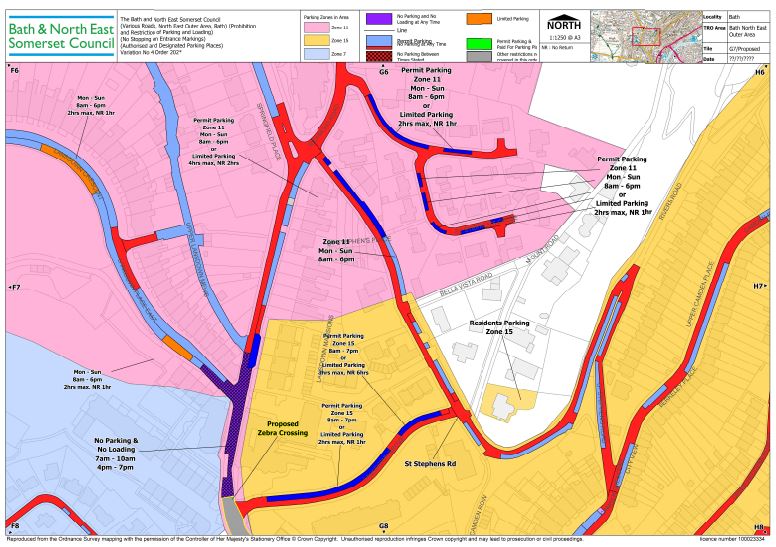 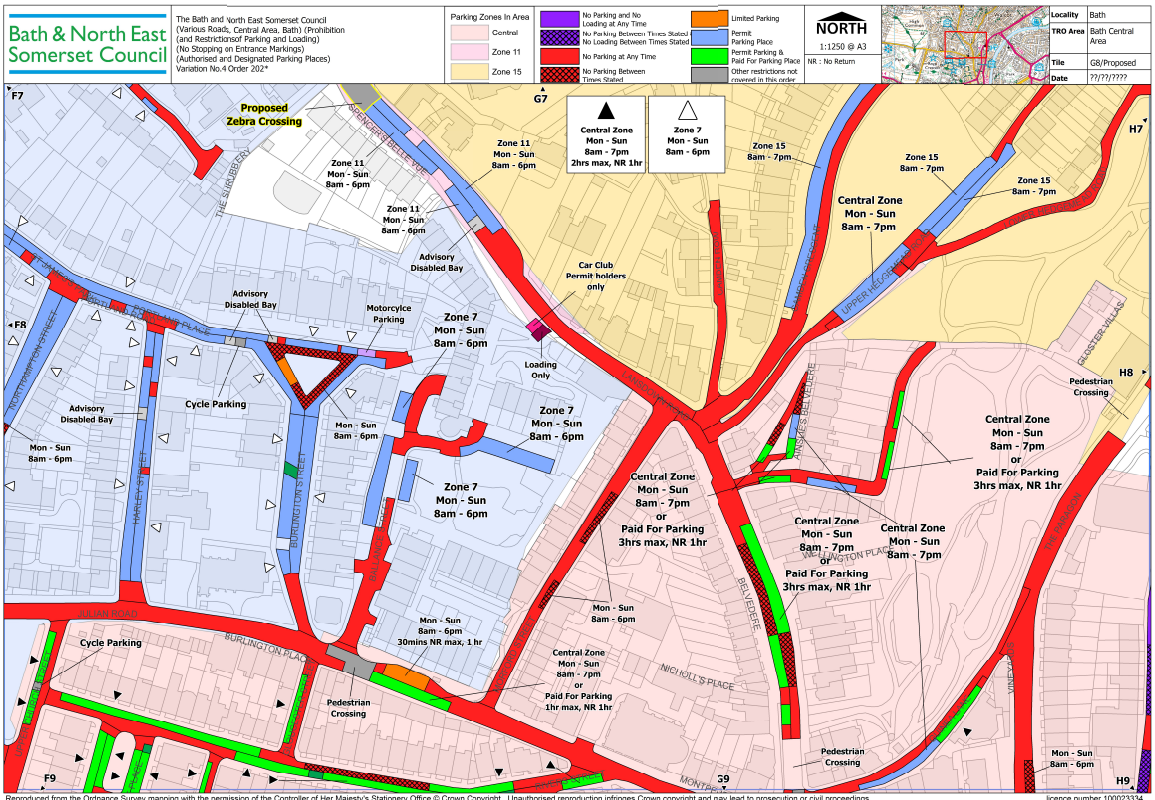 